Isian Substansi Proposal 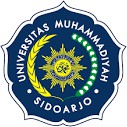 SKEMA RISET DASAR INSTITUSI ATAU SKEMA RISET AL ISLAM DAN KEMUHAMMADIYAHANPetunjuk: Pengusul hanya diperkenankan mengisi di tempat yang telah disediakan sesuai dengan petunjuk pengisian dan tidak diperkenankan melakukan modifikasi template atau penghapusan di setiap bagian. JUDUL…………………………………………………………………………………………………….dst. RINGKASAN…………………………………………………………………………………………………………… ……………………………………………………………………………………………             dst. KATA KUNCIKata_kunci_1; kata_kunci2;	dst. PENDAHULUAN…………………………………………………………………………………………………………… ……………………………………………………………………………………             dst. METODE……………………………………………………………………………………………………………………………………………………………………………………………………………… dst.            JADWAL PENELITIANJadwal penelitian disusun berdasarkan pelaksanaan penelitian.DAFTAR PUSTAKASitasi disusun dan ditulis berdasarkan sistem nomor sesuai dengan urutan pengutipan. Hanya pustaka yang disitasi pada usulan penelitian yang dicantumkan dalam Daftar Pustaka.[1]………………………………………………………[2]………….………………………………………….. [3] ..................................................................................................... dst. Lampiran. Format Substansi Proposal Penelitian TerapanIsian Substansi Proposal SKEMA PENELITIAN TERAPANPetunjuk: Pengusul hanya diperkenankan mengisi di tempat yang telah disediakan sesuai dengan petunjuk pengisian dan tidak diperkenankan melakukan modifikasi template atau penghapusan di setiap bagian. JUDUL………………………………………………………………………………………………………          dst. RINGKASAN………………………………………………………………………………………………………………………………………………………………………………………………………………            dst. KATA KUNCI  Kata_kunci_1; kata_kunci2;	dst. PENDAHULUANMETODE………………………………………………………………………………………………………………………………………………………………………………………………………………dst. JADWAL PENELITIANJadwal penelitian disusun berdasarkan pelaksanaan penelitian.DAFTAR PUSTAKASitasi disusun dan ditulis berdasarkan sistem nomor sesuai dengan urutan pengutipan. Hanya pustaka yang disitasi pada usulan penelitian yang dicantumkan dalam Daftar Pustaka.[1]………………………………………………………[2]….……………………………………………………[3]..................................................................................................dst. Lampiran. Format Substansi Proposal Penelitian PengembanganIsian Substansi Proposal SKEMA RISET PENGEMBANGANPetunjuk:Pengusul hanya diperkenankan mengisi di tempat yang telah disediakan sesuai dengan petunjuk pengisian dan tidak diperkenankan melakukan modifikasi template atau penghapusan di setiap bagian. JUDUL………………………………………………………………………………………………………dst. RINGKASAN…………………………………………………………………………………………………………… ………………………………………………………………………………………………………             dst. KATA KUNCIKata_kunci_1; kata_kunci2;	dst. PENDAHULUAN……………………………………………………………………………………………………… ………………………………………………………………………………………………………… ………………………………………………………………………………………………………             dst. METODE………………………………………………………………………………………………………… ………………………………………………………………………………………………………             dst. JADWAL PENELITIANJadwal penelitian disusun berdasarkan pelaksanaan penelitian.DAFTAR PUSTAKASitasi disusun dan ditulis berdasarkan sistem nomor sesuai dengan urutan pengutipan. Hanya pustaka yang disitasi pada usulan penelitian yang dicantumkan dalam Daftar Pustaka.[1]………………………………………………………………[2]……………………………………………………………… [3] ........................................................................................................... dst. Lampiran. Format Substansi Proposal Riset KerjasamaIsian Substansi Proposal SKEMA RISET KERJASAMA DALAM NEGERI ATAU LUAR NEGERIPetunjuk:Pengusul hanya diperkenankan mengisi di tempat yang telah disediakan sesuai dengan petunjuk pengisian dan tidak diperkenankan melakukan modifikasi template atau penghapusan di setiap bagian. JUDUL………………………………………………………………………………………………………dst. RINGKASAN…………………………………………………………………………………………………………… ………………………………………………………………………………………………………             dst. KATA KUNCIKata_kunci_1; kata_kunci2;	dst. PENDAHULUAN……………………………………………………………………………………………………… ………………………………………………………………………………………………………… ………………………………………………………………………………………………………            dst. METODE………………………………………………………………………………………………………… ………………………………………………………………………………………………………             dst. JADWAL PENELITIANJadwal penelitian disusun berdasarkan pelaksanaan penelitian.DAFTAR PUSTAKASitasi disusun dan ditulis berdasarkan sistem nomor sesuai dengan urutan pengutipan. Hanya pustaka yang disitasi pada usulan penelitian yang dicantumkan dalam Daftar Pustaka.[1]…………………………………………………………………[2]………………………………………………………………… [3] ........................................................................................................... dst. Lampiran. Format Surat Pernyataan Kesediaan Kerja Sama KOP SURATSURAT PERNYATAAN KESEDIAAN KERJA SAMASurat Nomor: ..................................... Yang bertanda tangan di bawah ini,Nama		: .............................................................Instansi 	: .............................................................Jabatan 	: .............................................................Alamat 	: .............................................................Nomor HP 	: .............................................................Dengan ini menyatakan bahwa ...Nama Mitra... bersedia bekerja sama dengan: Judul Pengabdian ….. Nama		: .............................................................Ketua		: .............................................................NIDN/NIDK	: .............................................................Instansi	: .............................................................Jabatan	: .............................................................Alamat		: .............................................................Nomor HP	: .............................................................Sumber dana	: .............................................................Demikian surat pernyataan kesediaan kerja sama ini dibuat untuk dapat dipergunakan sebagaimana mestinya. Kota, tanggal, bulan, tahun Yang membuat pernyataan Meterai Rp. 10.000Ttd ............................................ NIP/NIDN/NIDK ...............................Lampiran. Format Laporan Kemajuan Penelitian Semua SkemaPengisian poin C sampai dengan poin H mengikuti template berikut dan tidak dibatasi jumlah kata atau halaman namun disarankan seringkas mungkin. Dilarang menghapus/memodifikasi template ataupun menghapus penjelasan di setiap poin.……………………………………………………………………………………………………………………………………………………………………………………………………………………………………………………………………………………………………………………………………………………………………………………………………………………………………………………………………………………………………………………………………………………………………………………………………………………………………………………………………………………………………………………………………………………………………………………………………………………………………………………………………………………………………………………………………………………………………………………………………………………………………………………………………………………………………………………………………………………………………………………………………………………………………………………………………………………………………………………………………………………………………………………………………………………………………………………………………………………………………………………………………………………………………………………………………………………………………………………………………………………………………………………………………………………………………………………………………………………………………………………………………………………………………………………………………………………………………………………………………………………………………………………………………………………………………………………………………………………………………………………………………………………………………………………………………………………………………………………………………………………………………………………………………………………………………………………………………………………………………………………………………………………………………………………………………………………………………………………………………………………………………………………………………………………………………………………………………………………………………………………………………………………………………………………………………………………………………………………………………………………………………………………………………………………………………………………………………………………………………………………………………………………………………………………………………………………………………………………………………………………………dstTahun ke-1 Tahun ke-1 Tahun ke-1 Tahun ke-1 Tahun ke-1 Tahun ke-1 Tahun ke-1 Tahun ke-1 Tahun ke-1 Tahun ke-1 Tahun ke-1 Tahun ke-1 Tahun ke-1 Tahun ke-1 No Nama Kegiatan Bulan Bulan Bulan Bulan Bulan Bulan Bulan Bulan Bulan Bulan Bulan Bulan Nama Kegiatan 1 2 3 4 5 6 7 8 1 2 dst. Riset Terapan merupakan kegiatan riset yang memuat prototipe riset dan pengembangan atau rekomendasi kebijakan, proposal, konsep, model dan indeks yang meliputi tahapan validasi komponen/ subsistem dalam lingkungan laboratorium, validasi komponen/subsistem dalam suatu lingkungan yang relevan, demonstrasi model atau prototipe sistem/subsistem dalam suatu lingkungan yang relevan atau karya monumental.Pendahuluan penelitian tidak lebih dari 1.500 kata yang terdiri dari:Jalur prototipe, naskah kebijakan atau karya monumentalLatar belakang dan rumusan permasalahan yang akan ditelitiPendekatan pemecahan masalahState of the art dan kebaruanPenjelasan capaian riset sebelumnya berupa paten atau karya monumentalPeta jalan (roadmap) penelitian sebelumnya hingga setidaknya 5 tahun ke depanJalur kepakaranLatar belakang dan rumusan permasalahan yang akan ditelitiPendekatan pemecahan masalahState of the art dan kebaruanDeskripsi kepakaran (jurnal bereputasi, kekayaan intelektual, jejaring nasional/ internasional, sarana prasarana dan tim periset)Peta jalan (roadmap) penelitian sebelumnya hingga setidaknya 5 tahun ke depanMetoda atau cara untuk mencapai tujuan yang telah ditetapkan ditulis tidak melebihi 1.000 kata. Bagian ini dapat dilengkapi dengan diagram alir penelitian yang menggambarkan apa yang sudah dilaksanakan dan yang akan dikerjakan selama waktu yang diusulkan. Format diagram alir dapat berupa file JPG/PNG. Metode penelitian harus dibuat secara utuh dengan penahapan yang jelas, mulai dari awal bagaimana proses dan luarannya, dan indikator capaian yang ditargetkan yang tercermin dalam Rencana Anggaran Biaya (RAB).Tahun ke-1 Tahun ke-1 Tahun ke-1 Tahun ke-1 Tahun ke-1 Tahun ke-1 Tahun ke-1 Tahun ke-1 Tahun ke-1 Tahun ke-1 Tahun ke-1 Tahun ke-1 Tahun ke-1 Tahun ke-1 No Nama Kegiatan Bulan Bulan Bulan Bulan Bulan Bulan Bulan Bulan Bulan Bulan Bulan Bulan Nama Kegiatan 1 2 3 4 5 6 7 8 9 10 11 121 2 dst. Tahun ke-1 Tahun ke-1 Tahun ke-1 Tahun ke-1 Tahun ke-1 Tahun ke-1 Tahun ke-1 Tahun ke-1 Tahun ke-1 Tahun ke-1 Tahun ke-1 Tahun ke-1 Tahun ke-1 Tahun ke-1 No Nama Kegiatan Bulan Bulan Bulan Bulan Bulan Bulan Bulan Bulan Bulan Bulan Bulan Bulan Nama Kegiatan 1 2 3 4 5 6 7 8 9 10 11 121 2 dst. Tahun ke-1 Tahun ke-1 Tahun ke-1 Tahun ke-1 Tahun ke-1 Tahun ke-1 Tahun ke-1 Tahun ke-1 Tahun ke-1 Tahun ke-1 Tahun ke-1 Tahun ke-1 Tahun ke-1 Tahun ke-1 No Nama Kegiatan Bulan Bulan Bulan Bulan Bulan Bulan Bulan Bulan Bulan Bulan Bulan Bulan Nama Kegiatan 1 2 3 4 5 6 7 8 9 10 11 121 2 dst. C. HASIL PELAKSANAAN PENELITIAN: Tuliskan secara ringkas hasil pelaksanaan penelitian yang telah dicapai sesuai tahun pelaksanaan penelitian. Penyajian meliputi data, hasil analisis, dan capaian luaran (wajib dan atau tambahan). Seluruh hasil atau capaian yang dilaporkan harus berkaitan dengan tahapan pelaksanaan penelitian sebagaimana direncanakan pada proposal. Penyajian data dapat berupa gambar, tabel, grafik, dan sejenisnya, serta analisis didukung dengan sumber pustaka primer yang relevan dan terkini.D. STATUS LUARAN:  Tuliskan jenis, identitas dan status ketercapaian setiap luaran wajib dan luaran tambahan (jika ada) yang dijanjikan. Jenis luaran dapat berupa publikasi, perolehan kekayaan intelektual, hasil pengujian atau luaran lainnya yang telah dijanjikan pada proposal. Uraian status luaran harus didukung dengan bukti kemajuan ketercapaian luaran sesuai dengan luaran yang dijanjikan. Lengkapi isian jenis luaran yang dijanjikan serta mengunggah bukti dokumen ketercapaian luaran wajib dan luaran tambahan melalui web SIRANOSI DRPM.E. PERAN MITRA: Tuliskan realisasi kerjasama dan kontribusi Mitra baik in-kind maupun in-cash (untuk Riset Dasar Institusi, Riset Terapan Institusi, Riset Pengembangan Institusi, Riset Al – Islam Kemuhammadiyahan, Riset Kerjasama Luar Negeri (Individu), Riset Kerjasama Luar Negeri (Lembaga), Riset Kerjasama Dalam Negeri (Lembaga)). Bukti pendukung realisasi kerjasama dan realisasi kontribusi mitra dilaporkan sesuai dengan kondisi yang sebenarnya. Bukti dokumen realisasi kerjasama dengan Mitra diunggah melalui Web SIRANOSI DRPM.F.	KENDALA PELAKSANAAN PENELITIAN: Tuliskan kesulitan atau hambatan yang dihadapi selama melakukan penelitian dan mencapai luaran yang dijanjikan, termasuk penjelasan jika pelaksanaan penelitian dan luaran penelitian tidak sesuai dengan yang direncanakan atau dijanjikan.G.	RENCANA TAHAPAN SELANJUTNYA: Tuliskan dan uraikan rencana penelitian di tahun berikutnya berdasarkan indikator luaran yang telah dicapai, rencana realisasi luaran wajib yang dijanjikan dan tambahan (jika ada) di tahun berikutnya serta roadmap penelitian keseluruhan. Pada bagian ini diperbolehkan untuk melengkapi penjelasan dari setiap tahapan dalam metoda yang akan direncanakan termasuk jadwal berkaitan dengan strategi untuk mencapai luaran seperti yang telah dijanjikan dalam proposal. Jika diperlukan, penjelasan dapat juga dilengkapi dengan gambar, tabel, diagram, serta pustaka yang relevan. Jika laporan kemajuan merupakan laporan pelaksanaan tahun terakhir, pada bagian ini dapat dituliskan rencana penyelesaian target yang belum tercapai.H.	DAFTAR PUSTAKA: Penyusunan Daftar Pustaka berdasarkan sistem nomor sesuai dengan urutan pengutipan. Hanya pustaka yang disitasi pada laporan kemajuan yang dicantumkan dalam Daftar Pustaka.